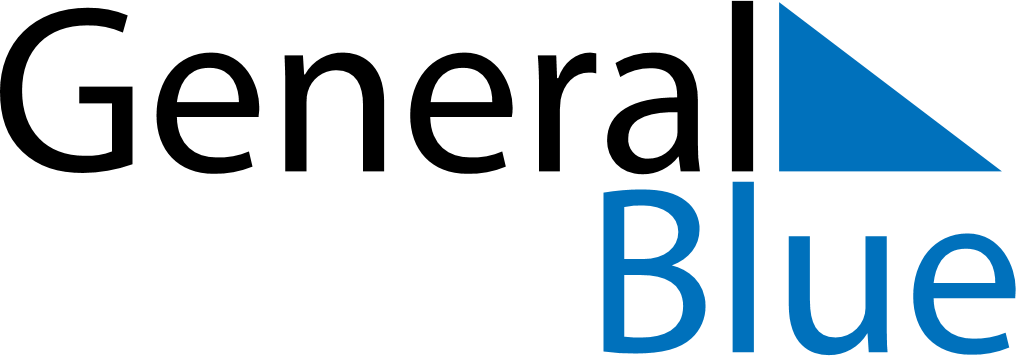 Daily PlannerOctober 13, 2025 - October 19, 2025Daily PlannerOctober 13, 2025 - October 19, 2025Daily PlannerOctober 13, 2025 - October 19, 2025Daily PlannerOctober 13, 2025 - October 19, 2025Daily PlannerOctober 13, 2025 - October 19, 2025Daily PlannerOctober 13, 2025 - October 19, 2025Daily Planner MondayOct 13TuesdayOct 14WednesdayOct 15ThursdayOct 16FridayOct 17 SaturdayOct 18 SundayOct 19MorningAfternoonEvening